Publicado en Milán, Italia el 09/05/2023 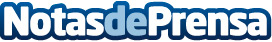 Alia Therapeutic nombra a Adel Nada Consejero IndependienteAdel Nada es cofundador y consejero delegado de GentiBio, una empresa bioterapéutica que desarrolla células T reguladoras (Tregs) programadas para tratar enfermedades autoinmunes e inflamatoriasDatos de contacto:Letizia GorettiCEO, Alia Therapeutics347-830-0844Nota de prensa publicada en: https://www.notasdeprensa.es/alia-therapeutic-nombra-a-adel-nada-consejero Categorias: Internacional Medicina Nombramientos Medicina alternativa http://www.notasdeprensa.es